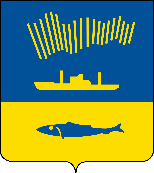 АДМИНИСТРАЦИЯ ГОРОДА МУРМАНСКАП О С Т А Н О В Л Е Н И Е 11.11.2019                                                                                                        № 3750В соответствии с постановлением администрации города Мурманска                 от 17.03.2017 № 655 «Об утверждении Порядка проведения общественного обсуждения проекта программы «Формирование современной городской среды на территории муниципального образования город Мурманск» п о с т а н о в л я ю: 1. Провести общественное обсуждение проекта изменений программы «Формирование современной городской среды на территории муниципального образования город Мурманск» на 2018-2024 годы.2. Комитету по развитию городского хозяйства администрации города Мурманска (Мастюгин К.А.) в срок до 27.12.2019 организовать и провести общественное обсуждение проекта изменений программы «Формирование современной городской среды на территории муниципального образования город Мурманск» на 2018-2024 годы в Порядке, установленном постановлением администрации города Мурманска от 17.03.2017 № 655 «Об утверждении Порядка проведения общественного обсуждения проекта программы «Формирование современной городской среды на территории муниципального образования город Мурманск».3.	Отделу информационно-технического обеспечения и защиты информации администрации города Мурманска (Кузьмин А.Н.) организовать размещение настоящего постановления на официальном сайте администрации города Мурманска в сети Интернет. 4.	Редакции газеты «Вечерний Мурманск» (Хабаров В.А.) опубликовать настоящее постановление.5.	Настоящее постановление вступает в силу со дня подписания.6.	Контроль за выполнением настоящего постановления возложить на заместителя главы администрации города Мурманска Доцник В.А.Временно исполняющий полномочияглавы администрациигорода Мурманска						                  А.Г. Лыженков       